STATE OF MAINE REQUEST FOR PROPOSALS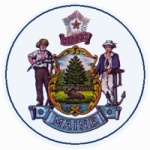 RFA SUBMITTED QUESTIONS & ANSWERS SUMMARY #2Provided below is a submitted written question received and the Department’s revised answer.RFA NUMBER AND TITLE:RFA# 202302038, Higher Education Workforce Grants, New or Expanded ProgramsRFA ISSUED BY:Maine Department of EducationSUBMITTED QUESTIONS DUE DATE:June 2, 2023, no later than 11:59 p.m., local timeQUESTION & ANSWER SUMMARY ISSUED:June 21, 2023APPLICATION DUE DATE:June 30, 2023, no later than 11:59 p.m., local timeAPPLICATION DUE TO:Proposals@maine.gov1RFA Section & Page NumberQuestion1Section B, pg 3Application, pg 15How should applicants calculate an indirect cost rate for their grant application budget?1AnswerAnswer1Applicants may use either their negotiated indirect cost rate agreement (NICRA) or the 10% de minimis rate when the applicant does not have a current NICRA.  The NICRA is a formal written agreement between an organization and its cognizant federal agency.  Institutes of higher education that have other federal grants likely have a NICRA.  The Department offers no guarantee of a specific restricted indirect cost rate for potential applicants..Applicants may use either their negotiated indirect cost rate agreement (NICRA) or the 10% de minimis rate when the applicant does not have a current NICRA.  The NICRA is a formal written agreement between an organization and its cognizant federal agency.  Institutes of higher education that have other federal grants likely have a NICRA.  The Department offers no guarantee of a specific restricted indirect cost rate for potential applicants..